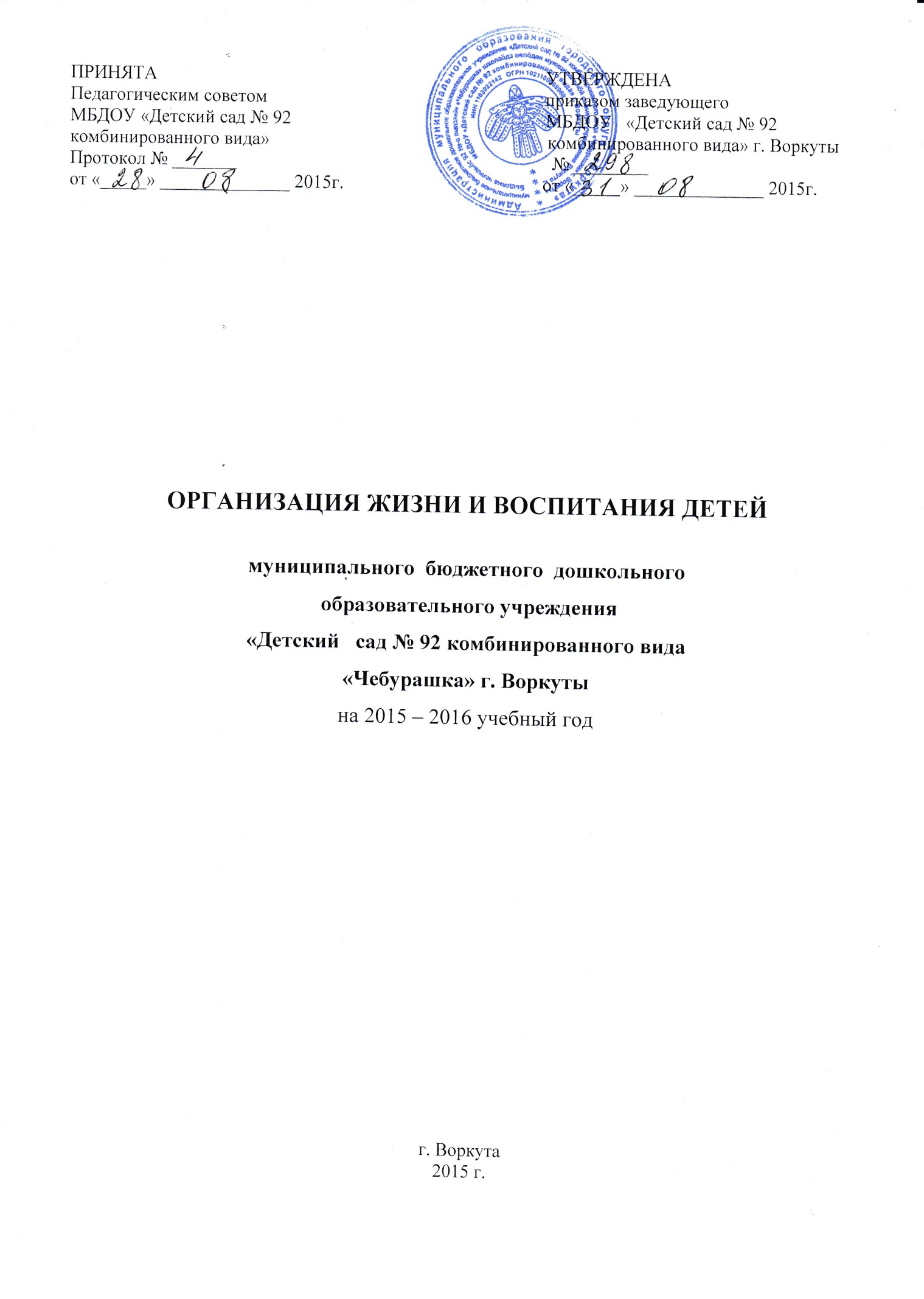 «УТВЕРЖДАЮ»И.о. заведующего  МБДОУ № 92____________ Сухотская Е.Н.Приказ № ____от  «___»___________2015  г.РЕЖИМ ДНЯ  В  МЛАДШЕЙ РАЗНОВОЗРАСТНОЙ ГРУППЕ (возраст от 1,5 до 3 лет)холодный период«УТВЕРЖДАЮ»И.о. заведующего  МБДОУ № 92____________ Сухотская Е.Н.Приказ № ____от  «___»___________2015 г. РЕЖИМ ДНЯ В СРЕДНЕЙ  РАЗНОВОЗРАСТНОЙ ГРУППЕ(возраст от 3 лет до 5  лет) общеразвивающая группахолодный период«УТВЕРЖДАЮ»И.о. заведующего  МБДОУ № 92____________ Сухотская Е.Н.Приказ № ____от  «___»___________2015  г.РЕЖИМ ДНЯ В ПОДГОТОВИТЕЛЬНОЙ К ШКОЛЕ ГРУППЕ(возраст от 6 лет до 7 лет)общеразвивающая группахолодный период«УТВЕРЖДАЮ»И.о. заведующего  МБДОУ № 92____________ Сухотская Е.Н.Приказ № ____от  «___»___________2015 г.  РЕЖИМ ДНЯ В  РАЗНОВОЗРАСТНОЙ ГРУППЕ(возраст от 4 лет до 7 лет) группа оздоровительной направленностихолодный период№                                Мероприятия                Время исполнения1.Приём, осмотр, подвижные игры7.00-7.552.Утренняя гимнастика7.55-8.003.Подготовка к завтраку, гигиенические процедуры, завтрак8.00-8.304.Воздушно–водные процедуры, подвижные игры, подготовка к НОД8.30-9.005. НОД - развивающие образовательные ситуации на игровой основе:1 подгруппа (физкультминутка 9.05)Подвижная игра2 подгруппа (физкультминутка 9.25) 9.00-9.109.20-9.306.Подвижная игра, самостоятельные игры.9.30-9.557.Подготовка ко второму завтраку. Второй завтрак9.55-10.058.Подготовка к прогулке. Прогулка.10.05-11.009.Возвращение с прогулки, гигиенические процедуры11.00-11.3010.Подготовка к обеду, обед11.30-12.0011.Подготовка ко сну, сон-15.0012.Постепенный подъём, воздушно-водные процедуры.Гимнастика после сна15.00-15.2513.Подготовка к полднику, полдник, игры15.25-16.0014.НОД - развивающие образовательные ситуации на игровой основе:1 подгруппа (физкультминутка 16.05)Подвижная игра2 подгруппа (физкультминутка 16.25)16.00-16.1016.20-16.3015.Игры, досуги, общение и деятельность по интересам16.25-17.0516.Подготовка к ужину, ужин17.05-17.3517.Самостоятельная деятельность детей, игры, подготовка к прогулке17.35-18.0018.Прогулка, подвижные игры, уход домой                            18.00-19.00№                                       МероприятияВремя исполненияВремя исполнения1.Приём, осмотр, игры, дежурство7.00-8.057.00-8.052.Утренняя гимнастика8.05-8.158.05-8.153.Индивид. работа, подготовка к завтраку, завтрак 8.15-8.558.15-8.554.Подготовка к НОД, подвижные игры8.55-9.008.55-9.005.НОД - образовательные развивающие ситуации на игровой основе:1 образовательная ситуация:1 подгруппа  (физкультминутка - 9.10)    Подвижная игра2 подгруппа   (физкультминутка - 9.35)2 образовательная ситуация:1 подгруппа (физкультминутка - 9.40)9.00-9.159.20-9.409.50-10.05(10.10)9.40-9.55(10.00)9.00-9.15(9.20)9.25-9.409.45-10.05 6.Подвижная игра, самостоятельная деятельность9.55-10.009.50-10.007.Подготовка ко второму завтраку. Второй завтрак.10.00 – 10.1010.00 – 10.108.НОД: 2 образовательная ситуация2 подгруппа (физкультминутка - 10.15)10.10-10.259.Игры, подготовка к прогулке, прогулка10.25-12.0010.10-12.0010.Воздушно-водные, профилактические процедуры, игры12.00-12.1512.00-12.1511.Общественно-полезный труд, подготовка к обеду, обед12.15-12.5012.15-12.5012.Подготовка ко сну, гигиен. процедуры, дневной сон.12.50-15.0012.50-15.0013.Подъём, воздушно-водные, закаливающие процедурыГимнастика после сна с элементами коррекции15.00-15.2515.00-15.2514.Подготовка к полднику, полдник15.25-15.5015.25-15.5015.Игры, самостоятельная художественная деятельность15.50-16.0015.50-16.0016.НОД - образовательные развивающие ситуации на игровой основе  (3 раза в неделю): (физкультминутка -16.10) 16.00-16.15 (20)16.00-16.15 (20)17.Игры, досуги, общение и деятельность по интересам,общественно-полезный труд16.00(20)-17.1016.00(20)-17.1018.Профилактические упражнения, подготовка к ужину, ужин17.10-17.4517.10-17.4519.Подготовка к прогулке, прогулка, подвижные игры, уход детей домой17.45-19.0017.45-19.00№                             МероприятияВремя исполненияВремя исполненияВремя исполнения1.Приём, осмотр, игры, дежурство7.00-8.107.00-8.107.00-8.102.Утренняя гимнастика8.10-8.208.10-8.208.10-8.203.Подготовка к завтраку, завтрак8.20-8.508.20-8.508.20-8.504.Подготовка к НОД, подвижные игры8.50-9.008.50-9.008.50-9.005.Непосредственно образовательная деятельность:1 образовательная ситуация: (физкультминутка - 9.15) 9.00-9.309.00-9.309.00-9.309.40-10.106.Подготовка ко второму завтраку. Второй завтрак10.00-10.1010.10-10.2010.10-10.207.НОД: 2. образовательная ситуация: (физ.мин. – 10.20)1 подгруппа   (физкультминутка – 9.50)Подвижная игра2 подгруппа   (физкультминутка – 10.40)3. образовательная ситуация – физкультура на прогулке10.20-10.50-10.1010.20-10.50-10.1010.20-10.507.НОД: 2. образовательная ситуация: (физ.мин. – 10.20)1 подгруппа   (физкультминутка – 9.50)Подвижная игра2 подгруппа   (физкультминутка – 10.40)3. образовательная ситуация – физкультура на прогулке11.20-11.5011.20-11.5011.20-11.508.Подготовка к прогулке, прогулка10.50-12.2010.50-12.2010.50-12.209.Возвращение с прогулки, гигиенические процедуры 12.20-12.3012.20-12.3012.20-12.3010.Общественно-полезный труд, подготовка к обеду, обед12.30-13.0012.30-13.0012.30-13.0011.Подготовка ко сну, дневной сон13.00-15.0013.00-15.0013.00-15.0012.Постепенный подъём. Гимнастика после сна с элементами коррекции.Закаливающие процедуры.15.00-15.0515.05-15.17-15.3015.00-15.0515.05-15.17-15.3015.00-15.0515.05-15.17-15.3013.Подготовка к полднику, полдник15.30-15.4515.30-15.4515.30-15.4514.Игры, самостоятельная деятельность, профилактические упражнения.15.45-16.00 15.45-16.00 15.45-16.00 15.Непосредственно образовательная деятельность(3 раза в неделю), физкультминутка -16.1516.00-16.3016.00-16.3016.00-16.3016.Игры, досуги, общение и деятельность по интересам, труд16.30-17.2016.30-17.2016.30-17.2017.Профилактические упражнения, подготовка к ужину, ужин17.20-17.4517.20-17.4517.20-17.4518.Игры, самостоятельная деятельность, прогулка,профилактические упражнения, уход детей домой17.45-19.0017.45-19.0017.45-19.00№                                    МероприятияВремя исполненияВремя исполнения1.Приём, осмотр, игры, самостоятельная деятельность7.00-8.207.00-8.202.Утренняя гимнастика8.20-8.308.20-8.303.Индивидуальная работа, самостоятельная деятельность, подготовка к завтраку8.30-8.358.30-8.354.Завтрак8.35-8.508.35-8.505.Подготовка к НОД8.50-9.008.50-9.006.НОД: 1 образовательная ситуация:1 подгруппа (физкультминутка - 9.15)2 подгруппа (физкультминутка - 9.45)9.00-9.259.35-9.55 9.00-9.20(9.25)7.Подготовка ко второму завтраку. Второй завтрак.10.00-10.1010.00-10.108.НОД: 2 образовательная ситуация:1 подгруппа (физкультминутка – 10.22)10.10-10.30 (10.35)9.35-10.0010.10-10.308.3 образовательная ситуация - физкультура на прогулке11.20-11.55 11.20-11.55 9.Подготовка к прогулкеПрогулка10.40-10.5010.50-12.1510.40-10.5010.50-12.1510.Возвращение с прогулки, гигиенические процедуры, профилактические упражнения12.15-12.3012.15-12.3011.Общественно-полезный труд, подготовка к обеду, Обед12.30-12.3512.35-13.0012.30-12.3512.35-13.0012.Гигиенические, закаливающие процедуры, подготовка ко сну, дневной сон13.00-15.0013.00-15.0013.Постепенный подъёмПрофилактические упражненияГимнастика после сна с элементами коррекции15.00-15.0515.05-15.1515.15-15.2515.00-15.0515.05-15.1515.15-15.2514.Подготовка к полдникуПолдник15.25-15.3015.30-15.4515.25-15.3015.30-15.4515.Игры, самостоятельная деятельность, профилактические упражнения, общественно-полезный труд15.45-16.00 15.45-16.00 16.НОД: 1 подгруппа (физкультминутка -16.12)16.00-16.20 (16.25)16.00-16.20 (16.25)17.Игры, досуг, общение и деятельность по интересам. Профилактические упражнения16.25(30)-17.1016.25(30)-17.1018.Подготовка к ужину, ужин.17.10-17.3017.10-17.3019.Игры, самостоятельная деятельность.17.30-17.4517.30-17.4520.Подготовка к прогулке, прогулка, подвижные игры, уход детей домой17.45-19.0017.45-19.00